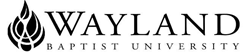 WAYLAND BAPTIST UNIVERSITYVIRTUAL CAMPUSSCHOOL OF RELIGION AND PHILOSOPHYFALL 2018Wayland Mission Statement:  Wayland Baptist University exists to educate students in an academically challenging, learning-focused, and distinctively Christian environment for professional success, and service to God and humankind.Course Title and Number:  RLGN 4330 VC01 Baptist History Term: Fall 2018Name of Instructor: Dr. Michael DainOffice Phone Number and WBU Email Address: Phone (806) 742-9537 email: dainm@wbu.eduOffice Hours, Building, and Location: Office hours: Tues, Wed, Thurs, 10-12, 3-6 Office: Lubbock Campus #161 All hours Central Standard TimeClass Meeting Time and Location: Virtual CampusCatalog Description:  History of Baptists to the PresentPrerequisites: RLGN 1301, 1302Required Textbook(s) and/or Resource Material: Bill J. Leonard, Baptist Ways: A History. Valley Forge, PA: Judson Press, 2003. ISBN 13: 978-0817012311Curtis Freeman, William McClendon and Rosalee DeSilva. Baptist Roots: A Reader in the Theology of a Christian People. Valley Forge, PA: Judson Press, 1999. ISBN 13: 978-0817012816Other books and periodicals not required but helpfulBruce T. Gourley, A Capsule History of Baptists, Atlanta: Baptist History and Heritage Society, 2009.  Available from www.Baptisthistory.org Course Outcome Competencies: 1.   Describe the origin and development of the Baptist movement, including important persons, events, and institutions.2.   Analyze the history of Baptists in America within the broader context of the Baptist movement.3.   Identify and discuss historic emphases in Baptist theology and ecclesiology.4.   Explain the contributions of Baptists to western history.Attendance Requirements:  1.   Attendance for online courses is defined fully in the university catalog: http://catalog.wbu.edu/content.php?catoid=3&navoid=80#Class_Attendance_-_Online  2.  Students are expected to participate in all required instructional activities in their courses.3.  Student “attendance” in an online course is defined as active participation in the course as described in the course syllabus.4.  Students aware of necessary absences must inform the professor with as much advance notice as possible in order to make appropriate arrangements. 5.  Any student absent 25 percent or more of the online course, i.e., non-participatory during 3 or more weeks of an 11 week term, may receive an F for that course.  6.  Any student who has not actively participated in an online class prior to the census date for any given term is considered a "no-show" and will be administratively withdrawn from the class without record. To be counted as actively participating, it is not sufficient to log in and view the course. The student must be submitting work as described in the course syllabus. 7.  When a student reaches a number of absences considered by the instructor to be excessive, the instructor will submit a Report of Unsatisfactory Progress to the student’s WBU student email account and to appropriate university personnel.Disability Statement:  In compliance with the Americans with Disabilities Act of 1990 (ADA), it is the policy of Wayland Baptist University that no otherwise qualified person with a disability be excluded from participation in, be denied  the  benefits  of, or  be subject  to discrimination  under  any educational  program  or activity  in the university. The Coordinator of Counseling Services serves as the coordinator of students with a disability and should be contacted concerning accommodation requests at (806) 291- 3765. Documentation of a disability must accompany any request for accommodations.”  (This statement is required on all university syllabi.)Course Requirements and Grading Criteria:  Reading Reports on Primary Sources: I will assign ten primary sources pertaining to Baptist history, one each week.  The student will prepare four reading reports on these primary sources.  The reading reports need to include a summary of the contents and an analysis of the individuals related to the primary source, such as the author or recipient of the document, the historical context of the document and the significance of the document for the understanding of church history. Each report should be 2 to 3 pages in length.  Further information can be found on blackboard.Discussion Board:  Class members will participate in weekly discussion board topics supplied by the instructor.  Discussion can come from the text, notes and primary sources available for the weekly reading reports.Book Review:  Class members will prepare a book review from a list of books provided by the instructor.  The book review will be 5 to 6 pages in length and will include an analysis of the book’s contents and a critique of the book.  The approved list will be found on blackboard.  The book review will be due at the end of week eight.Research Paper:  Students will prepare a 12-15 page research paper over a topic in Baptist history approved by the instructor.  The paper must adhere to the guidelines published by Wayland’s School of Religion and Philosophy, available at http://www.wbu.edu/academics/schools/religion_and_philosophy/student_help/documents/Digest.pdf.  A list of approved topics will be included in blackboard. The research paper is due the end of week ten.University Grading System		A	90-100				I	INCOMPLETE**		B	80-89				Cr	FO CEDIT		C	70-79				NCr	NO CEDIT		D	60-69				WP	WITHDAWAL PASSING		F	BELOW 60			WF	WITHDAWAL FAILING	                                   				W	WITHDAWAL**A grade of incomplete is changed if the deficiency is made up by midterm of the next regular semester; otherwise, it becomes "F".  This grade is given only if circumstances beyond the student's control prevented completion of work during the semester enrolled and attendance requirements have been met.  A grade of "C" indicates that credit in semester hours was granted but no grade or grade points were recorded.Procedure for computing the final Grade:Discussion Board 			20%Reading Reports			30%Research Paper			30%Book Review			20%Students shall have protection through orderly procedures against prejudices or capricious academic evaluation. A student who believes that he or she has not been held to realistic academic standards, just evaluation procedures, or appropriate grading, may appeal the final grade given in the course by using the student grade appeal process described in the Academic  Catalog.  Appeals  may  not  be  made  for  advanced  placement  examinations  or  course  bypass examinations. Appeals are limited to the final course grade, which may be upheld, raised, or lowered at any stage of the appeal process. Any recommendation to lower a course grade must be submitted through the Executive Vice President/Provost to the Faculty Assembly Grade Appeals Committee for review and approval. The Faculty Assembly Grade Appeals Committee may instruct that the course grade be upheld, raised, or lowered to a more proper evaluation. Tentative ScheduleAdditional Information:Academic Honesty (Plagiarism):  University students are expected to conduct themselves according to the highest standards of academic honesty. Academic misconduct for which a student is subject to penalty includes all forms of cheating, such as illicit possession of examinations or examination materials, forgery, or plagiarism. Plagiarism is the presentation pf the work of another as one’s own work. It is the student’s responsibility to be familiar with penalties associates with plagiarism stated in the catalog.Statement on Civility(Approved by the Administration Cabinet on July 1, 2013)In keeping with Wayland’s mission as a Christian higher education institution, Wayland Baptist University strives to demonstrate civility and Christ-like character in a positive manner where courtesy and respect are afforded to all persons at all times. Members of the University’s student and non-student community can expect Christ’s example to be modeled consistently by trustees, administrators, faculty, staff, and students in order to foster an environment for education and work, contribute to leadership development, and glorify God. While on any campus, attending any event, participating in any course, or engaging in any communication, Wayland trustees, administration, faculty, staff, students, and guests can all have the expectation of civility from one another. (Genesis 1:27; Deuteronomy 5:1-21; Micah 6:8; Matthew 22:36-40; Mark 9:34-35; Luke 10:29-37; John 13:34-35; Romans 12:9-21, 13: 7-10, 15:7; Galatians 3:26-28; Ephesians 2:8-9, 4:1-3, 22-29; Philippians 4:8; Colossians 3:12-17; 1 Timothy 4:12; James 2:1-4; 1 Peter 2:21)Week beginningReading AssignmentOther Assignment1 Aug 21Leonard chapters 1-22 Aug 27Leonard chapter 33 Sept 3Leonard chapter 44 Sept 10Leonard Chapter 55 Sept 17Leonard chapter 66 Sept 24Leonard chapter 77 Oct 1Leonard chapter 88 Oct 8Leonard chapter 9Book Review Due9 Oct 15Leonard chapter 1010 Oct 22Leonard chapters 11 and 15Research paper due11 Oct 29Leonard chapter 16Course wrap up